Dzień Dobry we wtorek 16.06.2020Temat dnia : Znaki drogowe 1. Przypomnijcie sobie piosenkę ,, Światła drogowe'' https://www.youtube.com/watch?v=3pAqiMqe7yA2. Przypomnijcie sobie wiersz ,, Zebra moim przyjacielem'' 3. Posłuchajcie wiersza K. Wiśniewskiego ,, Kolorowe znaki''Idąc na spacer ze swoim tatą mały przedszkolak był nieswój taki nie wiedział bowiem , dlaczego stoją na wszystkich drogach te dziwne znaki .Na jednej nóżce tak jak bociany :trójkąty , koła , romby , kwadraty...każdy z nich barwnie pomalowany więc postanowił zapytać taty- Tatusiu powiedz czemu na drogach po obu stronach są ustawione te dziwne znaki w różnych kolorach żółte , niebieskie , białe , czerwone ?- Widzisz mój synku - słyszy odpowiedź znaki dla ciebie tak zagadkowe wszyscy kierowcy znają na pamięć .bo są to właśnie ZNAKI DROGOWE Ich kształt i barwa oraz rysunek namalowany na znaku tarczy na wszystkich drogach całego świata zawsze i wszędzie to samo znaczy Trójkąty żółte z brzegiem czerwonym z rysunkiem czarnym jak pióra kawczemówią : ,,Uważaj na mój rysunek'' I są to ZNAKI OSTRZEGAWCZE Te duże koła z brzegiem czerwonym które z daleka widać od razu ,,Nie wolno !'' krzyczą głosem donośnym bo są to właśnie ZNAKI ZAKAZUMniejsze zaś koła z niebieską twarzą i białą strzałką jak ptasi pazur mówią stanowczo : ,,Jedź jak ci każą'' dlatego są to ZNAKI NAKAZUA prostokąty oraz kwadraty te z tłem niebieskim , stojące z gracją INFORMACYJNE są to ZNAKI bo zawsze służ informacją Wiesz już dlaczego duzi i mali znaki drogowe widują co dzień ? Żeby bezpiecznie z dróg korzystali każdy kierowca i każdy przechodzień . 4. Porozmawiajcie na temat wiersza - Określcie jak wyglądają poszczególne znaki drogowe , narysujcie w powietrzu ich kształty - Co mówią znaki : ostrzegawcze , zakazu , nakazu i informacyjne ? - Dlaczego znaki drogowe znajdują się na ulicach ? 5. Ekspresja słowna Co by było , gdyby ...- Zastanówcie się i powiedzcie : Co by było , gdyby na świecie nie było znaków drogowych ? - Podawane przez was propozycje rodzice zapisują na kartce - Wyciągnięcie wniosków  - Znak Drogowy to umowa , a umów należy przestrzegać , aby nie spotkało nas coś złego ; ZNAKI OBOWIĄZUJĄ WSZYSTKICH ! 6. Obejrzyjcie film edukacyjny ,, Dbajmy o bezpieczeństwo''na podstawie którego dowiecie się jak dbać o własne bezpieczeństwo na drodze . https://www.youtube.com/watch?v=6r-fdr_CcPM7. Połączcie znaki z figurami o podobnym kształcie  ( dołączona karta pracy ) 8. Nauczcie się krótkich wierszyków STOP ! - ZATRZYMAJ SIĘ                                                RUSZAJ ! - DROGA WOLNA Gdy czerwone światło świeci ,                                        Gdy świeci światło zielone , każdy Stoją wszyscy -                                                               może przejść na drugą stronę .  dorośli , dzieci 9. Co oznaczają znaki drogowe ? Pokolorujcie je . ( dołączona karta pracy )Do usłyszenia jutro . Pozdrawiam was serdecznie . 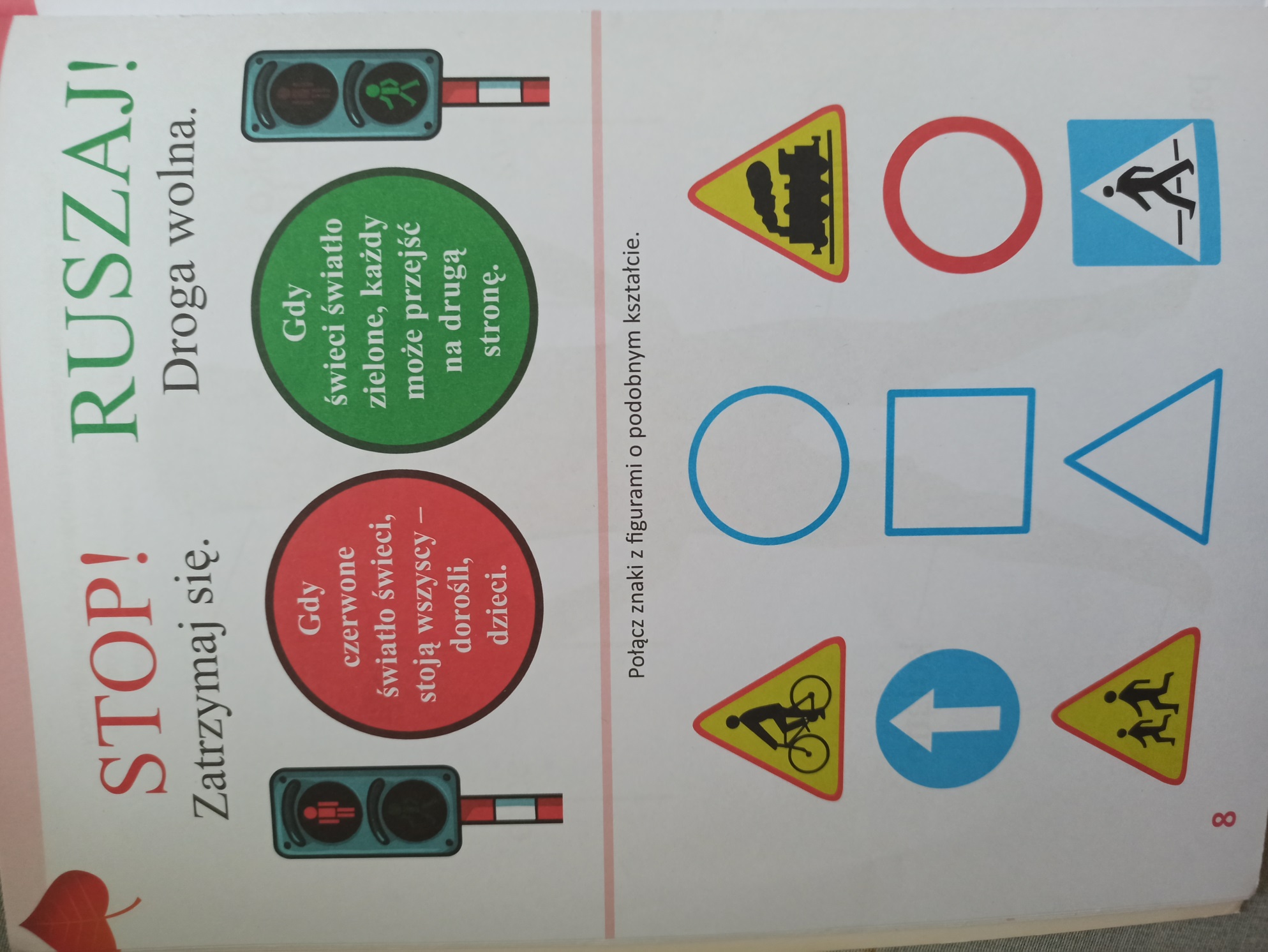 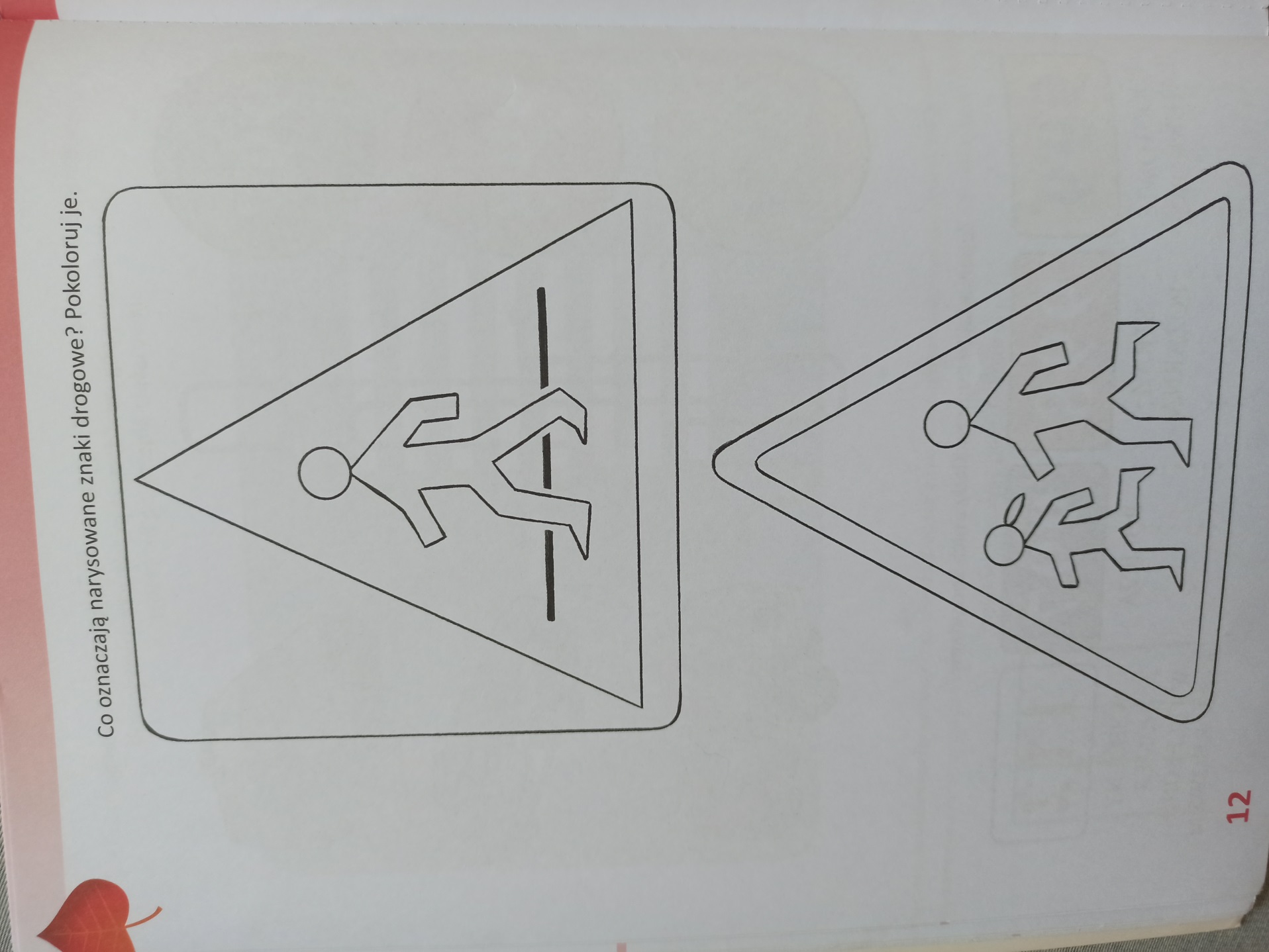 